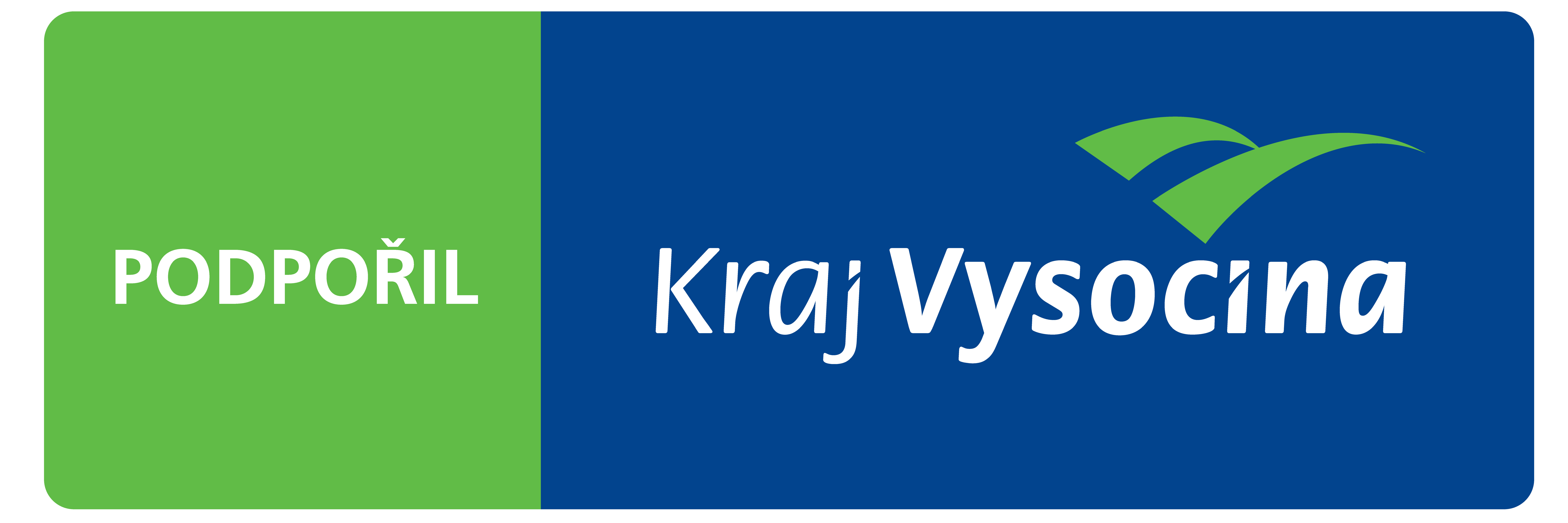 PROJEKT DIGITALIZACE VÝROBY KOVO-DUPBYL PODPOŘEN Z PROGRAMU INOVAČNÍ VOUCHERY 2021 Evid.číslo projektu ID FV02808.0004